ДодатокСписокгромадян, яким передаються безоплатно у власність земельні ділянкиМіський голова	Сергій НАДАЛ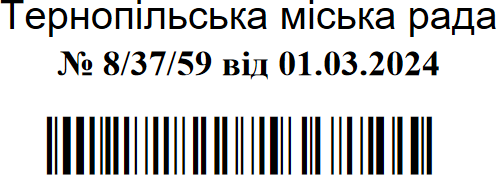 № п/ пПрізвище, ім’я, по-батьковіАдреса земельної ділянкиВид використання земельної ділянкиВид корис- туванняПлоща земельної ділянки, (га)Кадастровий номерПрипинення права користування земельною ділянкоюІнші відо- мості135678910111.Пилипчук Іван Івановичвул. Антіна Манастирського,8для будівництва індивідуального гаража №21власність0,00456110100000:08:016:0090Гаражний кооператив«Затишок» (код ЄДРПОУ25349330) площа 0,0045 га-2.Червінський Степан Йосифовичвул. Антіна Манастирського,8для будівництва індивідуального гаража №14власність0,00416110100000:08:016:0094Гаражний кооператив«Затишок» (код ЄДРПОУ25349330) площа 0,0041 га-3.Пилипчук Микола Івановичвул. Антіна Манастирського,8для будівництва індивідуального гаража №12власність0,00416110100000:08:016:0095Гаражний кооператив«Затишок» (код ЄДРПОУ25349330) площа 0,0041 га-4.Пилипчук Надія Іванівнавул. Антіна Манастирського,8для будівництва індивідуального гаража №13власність0,00396110100000:08:016:0093Гаражний кооператив«Затишок» (код ЄДРПОУ25349330) площа 0,0039 га-